ALLEGATO al C.U. N. 10 del   7  ottobre  2021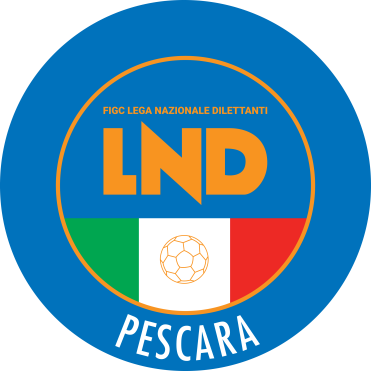 CALENDARIO :CAMPIONATO PROVINCIALE 3^ CATEGORIASTAGIONE SPORTIVA 2021/2022     N.B. GLI ALLEGATI IN OGGETTO FANNO PARTE INTEGRANTE DEL C.U.N.10 DEL 7 ottobre 2021IL PRESENTE CALENDARIO E’ DI PROPRIETA' RISERVATA DEL COMITATO REGIONALE ABRUZZO, PER LA SUA	     RIPRODUZIONE, A QUALSIASI TITOLO, E' NECESSARIA L'AUTORIZZAZIONE PREVENTIVA DEL COMITATO STESSO *DELEGAZIONE      *                                                                                                               F. I. G. C. - LEGA NAZIONALE DILETTANTI *PESCARA          *                                                   ************************************************************************                                                   *                                                                      *                                                   *   TERZA CATEGORIA PESCARA              GIRONE:   A                   *                                                   *                                                                      *                                                   ************************************************************************.--------------------------------------------------------------.   .--------------------------------------------------------------.| ANDATA: 10/10/21 |                       | RITORNO: 23/01/22 |   | ANDATA: 28/11/21 |                       | RITORNO: 20/03/22 || ORE...: 15:30    |   1  G I O R N A T A  | ORE....: 15:00    |   | ORE...: 14:30    |  7  G I O R N A T A   | ORE....: 15:00    ||--------------------------------------------------------------|   |--------------------------------------------------------------|| CATIGNANO VICOLI             -  CURI PESCARA                 |   |  CIVITAQUANA                  -  DEPORTIVO VILLA RASPA       || ELICE                        -  MONTEBELLO DI BERTONA        |   |  COLLECORVINO                 -  CURI PESCARA                || GLADIUS PESCARA 2010         -  CIVITAQUANA                  |   |  GLADIUS PESCARA 2010         -  ELICE                       || REAL ALANNO                  -  DEPORTIVO VILLA RASPA        |   |  REAL CAPRARA                 -  MONTEBELLO DI BERTONA       || REAL MONTESILVANO            -  REAL CAPRARA                 |   |  REAL MONTESILVANO            -  CATIGNANO VICOLI            || ZANNI CALCIO                 -  COLLECORVINO                 |   |  ZANNI CALCIO                 -  REAL ALANNO                 |.--------------------------------------------------------------.   .--------------------------------------------------------------.| ANDATA: 17/10/21 |                       | RITORNO:  6/02/22 |   | ANDATA: 12/12/21 |                       | RITORNO:  3/04/22 || ORE...: 15:30    |   2  G I O R N A T A  | ORE....: 15:00    |   | ORE...: 14:30    |  8  G I O R N A T A   | ORE....: 16:00    ||--------------------------------------------------------------|   |--------------------------------------------------------------|| CIVITAQUANA                  -  ZANNI CALCIO                 |   |  CATIGNANO VICOLI             -  GLADIUS PESCARA 2010        || COLLECORVINO                 -  REAL ALANNO                  |   |  DEPORTIVO VILLA RASPA        -  REAL CAPRARA                || CURI PESCARA                 -  REAL MONTESILVANO            |   |  ELICE                        -  ZANNI CALCIO                || DEPORTIVO VILLA RASPA        -  ELICE                        |   |  MONTEBELLO DI BERTONA        -  CURI PESCARA                || MONTEBELLO DI BERTONA        -  CATIGNANO VICOLI             |   |  REAL ALANNO                  -  CIVITAQUANA                 || REAL CAPRARA                 -  GLADIUS PESCARA 2010         |   |  REAL MONTESILVANO            -  COLLECORVINO                |.--------------------------------------------------------------.   .--------------------------------------------------------------.| ANDATA: 24/10/21 |                       | RITORNO: 13/02/22 |   | ANDATA: 19/12/21 |                       | RITORNO: 10/04/22 || ORE...: 15:30    |   3  G I O R N A T A  | ORE....: 15:00    |   | ORE...: 14:30    |  9  G I O R N A T A   | ORE....: 16:00    ||--------------------------------------------------------------|   |--------------------------------------------------------------|| CATIGNANO VICOLI             -  DEPORTIVO VILLA RASPA        |   |  CIVITAQUANA                  -  ELICE                       || COLLECORVINO                 -  CIVITAQUANA                  |   |  COLLECORVINO                 -  MONTEBELLO DI BERTONA       || ELICE                        -  REAL ALANNO                  |   |  CURI PESCARA                 -  DEPORTIVO VILLA RASPA       || GLADIUS PESCARA 2010         -  CURI PESCARA                 |   |  GLADIUS PESCARA 2010         -  REAL MONTESILVANO           || REAL MONTESILVANO            -  MONTEBELLO DI BERTONA        |   |  REAL CAPRARA                 -  REAL ALANNO                 || ZANNI CALCIO                 -  REAL CAPRARA                 |   |  ZANNI CALCIO                 -  CATIGNANO VICOLI            |.--------------------------------------------------------------.   .--------------------------------------------------------------.| ANDATA:  7/11/21 |                       | RITORNO: 20/02/22 |   | ANDATA:  9/01/22 |                       | RITORNO: 24/04/22 || ORE...: 14:30    |   4  G I O R N A T A  | ORE....: 15:00    |   | ORE...: 14:30    | 10  G I O R N A T A   | ORE....: 16:30    ||--------------------------------------------------------------|   |--------------------------------------------------------------|| CURI PESCARA                 -  ZANNI CALCIO                 |   |  CATIGNANO VICOLI             -  CIVITAQUANA                 || DEPORTIVO VILLA RASPA        -  REAL MONTESILVANO            |   |  DEPORTIVO VILLA RASPA        -  MONTEBELLO DI BERTONA       || ELICE                        -  COLLECORVINO                 |   |  ELICE                        -  REAL CAPRARA                || MONTEBELLO DI BERTONA        -  GLADIUS PESCARA 2010         |   |  GLADIUS PESCARA 2010         -  COLLECORVINO                || REAL ALANNO                  -  CATIGNANO VICOLI             |   |  REAL ALANNO                  -  CURI PESCARA                || REAL CAPRARA                 -  CIVITAQUANA                  |   |  REAL MONTESILVANO            -  ZANNI CALCIO                |.--------------------------------------------------------------.   .--------------------------------------------------------------.| ANDATA: 14/11/21 |                       | RITORNO:  6/03/22 |   | ANDATA: 16/01/22 |                       | RITORNO:  1/05/22 || ORE...: 14:30    |   5  G I O R N A T A  | ORE....: 15:00    |   | ORE...: 14:30    | 11  G I O R N A T A   | ORE....: 16:30    ||--------------------------------------------------------------|   |--------------------------------------------------------------|| CATIGNANO VICOLI             -  ELICE                        |   |  CIVITAQUANA                  -  REAL MONTESILVANO           || CIVITAQUANA                  -  CURI PESCARA                 |   |  COLLECORVINO                 -  DEPORTIVO VILLA RASPA       || COLLECORVINO                 -  REAL CAPRARA                 |   |  CURI PESCARA                 -  ELICE                       || GLADIUS PESCARA 2010         -  DEPORTIVO VILLA RASPA        |   |  MONTEBELLO DI BERTONA        -  REAL ALANNO                 || REAL MONTESILVANO            -  REAL ALANNO                  |   |  REAL CAPRARA                 -  CATIGNANO VICOLI            || ZANNI CALCIO                 -  MONTEBELLO DI BERTONA        |   |  ZANNI CALCIO                 -  GLADIUS PESCARA 2010        |.--------------------------------------------------------------.   .--------------------------------------------------------------.| ANDATA: 21/11/21 |                       | RITORNO: 13/03/22 || ORE...: 14:30    |   6  G I O R N A T A  | ORE....: 15:00    ||--------------------------------------------------------------|| CATIGNANO VICOLI             -  COLLECORVINO                 || CURI PESCARA                 -  REAL CAPRARA                 || DEPORTIVO VILLA RASPA        -  ZANNI CALCIO                 || ELICE                        -  REAL MONTESILVANO            || MONTEBELLO DI BERTONA        -  CIVITAQUANA                  || REAL ALANNO                  -  GLADIUS PESCARA 2010         ||--------------------------------------------------------------|N.B. FERMO RESTANDO L’ORDINE DELLE GARE SI PREGA DI CONSULTARE SETTIMANALMENTE IL PROGRAMMA ORARIO SUL COMUNICATO UFFICIALE CON EVENTUALI VARIAZIONI DI GIORNO E ORARIO*---------------------------*                                                     *-----------------------------------*|                          **   E L E N C O     C A M P I     D A    G I O C O  **                                   || DELEGAZIONE     |                                                                                                 || PESCARA         |        **    TERZA CATEGORIA PESCARA            GIRONE:   A                                      ||---------------------------------------------------------------------------------------------------------------------| -------------------------------------------------| SOCIETA'                             | CAMPO| DENOMINAZIONE CAMPO             LOCALITA' CAMPO               |  ORA  | INDIRIZZO                        TELEFONO       ||--------------------------------------|------|---------------------------------------------------------------|-------| -------------------------------------------------|                                      |      |                                                               |       || CATIGNANO VICOLI                     |  391 | VICOLI                          VICOLI                        |       | CONTRADA COLLE                 |                ||                                      |      |                                                               |       |                                |                || ELICE                                |  179 | ELICE COMUNALE                  ELICE                         |       | VIA ROCCO TERENZI              |                ||                                      |      |                                                               |       |                                |                || GLADIUS PESCARA 2010                 |  142 | PESCARA-" DONATI-RANCITELLI"    PESCARA                       |       | VIA IMELE                      |                ||                                      |      |                                                               |       |                                |                || REAL ALANNO                          |  378 | ALANNO COMUNALE                 ALANNO                        |       | VIA D'ANNUNZIO,17              | 347  787 6047  ||                                      |      |                                                               |       |                                |                || REAL MONTESILVANO                    |   45 | MONTESILVANO"G. SPEZIALE"       MONTESILVANO                  |       | VIA UGO FOSCOLO                |                ||                                      |      |                                                               |       |                                |                || ZANNI CALCIO                         |  556 | "R.FEBO" EX GESUITI             PESCARA                       |       | V.MAESTRI DEL LAVORO D'ITALIA  |      4170841   ||                                      |      |                                                               |       |                                |                || CIVITAQUANA                          |  178 | CIVITAQUANA "F. MARCHESE "      CIVITAQUANA                   |       | C.DA VICENNE                   | 339  7909465   ||                                      |      |                                                               |       |                                |                || COLLECORVINO                         |  384 | COLLECORVINO                    COLLECORVINO                  |       | VIA SAN ROCCO                  | 338  4582080   ||                                      |      |                                                               |       |                                |                || CURI PESCARA                         |  487 | PESCARA"SAN MARCO"              PESCARA                       |       | VIA SAN MARCO SNC              | 085  4313971   ||                                      |      |                                                               |       |                                |                || DEPORTIVO VILLA RASPA                |  176 | SPOLTORE "A.CAPRARESE "         SPOLTORE                      |       | VIA CAMPO SPORTIVO             |                ||                                      |      |                                                               |       |                                |                || MONTEBELLO DI BERTONA                |  180 | MONTEBELLO DI BERTONA COMUNALE  MONTEBELLO DI BERTONA         |       | VIA G.D'ANNUNZIO               |                ||                                      |      |                                                               |       |                                |                || REAL CAPRARA                         |  623 | CAPRARA DI SPOLTOREF.LATTANZIO  CAPRARA                       |       | VIA SAN COSIMO                 |                ||                                      |      |                                                               |       |                                |                ||--------------------------------------|------|---------------------------------------------------------------|-------| -------------------------------------------------N.B. I CAMPI ASSEGNATI ALLE SQUADRE DI PESCARA SONO DA CONSIDERARE PURAMENTE INDICATIVI